استمارة طلب الرعاية المسائية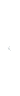 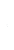 بيانات الطلببيانات الطلببيانات الطلببيانات الطلببيانات الطلبمقدم الطلب (المالك/ المخول له)تاريخ الطلبالرقم السكانيرقم الهاتفبيانات مؤسسة التعليم المبكربيانات مؤسسة التعليم المبكربيانات مؤسسة التعليم المبكربيانات مؤسسة التعليم المبكربيانات مؤسسة التعليم المبكراسم مؤسسة التعليم المبكرهاتف المؤسسةرقم القرار الوزاري/ تاريخهتاريخ انتهاء الترخيصالبريد الالكتروني للمؤسسةعنوان المؤسسةالفئة العمرية(0-3)                         (3-5)(0-3)                         (3-5)فئة الأطفالالعاديين          ذوي الاحتياجات الخاصةعدد الأطفال المتوقع قبولهممدة الدوام المسائيمن:                                 إلى:       نوع المؤسسةنوع المؤسسةنوع المؤسسةنوع المؤسسةنوع المؤسسةحضانة                                         روضة                                      حضانة                                         روضة                                      وطنية                                                أجنبية                                              جاليات وطنية                                                أجنبية                                              جاليات وطنية                                                أجنبية                                              جاليات خاص بإدارة تراخيص ومتابعة التعليم المبكرخاص بإدارة تراخيص ومتابعة التعليم المبكرالختمالموافقة لاستيفاء الشروط الرفض لعدم استيفاء الشروط.تاريخ استلام الطلب:تاريخ الرد على الطلب:الموظف المسؤول:التوقيع:رئيس القسم:التوقيع:مدير الإدارة:التوقيع:إقرار مقدم الطلب بصحة البياناتإقرار مقدم الطلب بصحة البياناتإقرار مقدم الطلب بصحة البياناتأقر  أنا الموقع أدناه بصحة البيانات والمرفقات، واستكمال جميع المستندات المطلوبة.أقر  أنا الموقع أدناه بصحة البيانات والمرفقات، واستكمال جميع المستندات المطلوبة.أقر  أنا الموقع أدناه بصحة البيانات والمرفقات، واستكمال جميع المستندات المطلوبة.الاسم:التوقيع:التاريخ:الرقمالمستندات المطلوبةخاص بإدارة تراخيص ومتابعة التعليم المبكرخاص بإدارة تراخيص ومتابعة التعليم المبكرخاص بإدارة تراخيص ومتابعة التعليم المبكرالرقمالمستندات المطلوبةمتوفرةغير متوفرةملاحظات المقيم1البرنامج المعد للأطفال بحسب فئاتهم  العمرية خلال فترة  الرعاية المسائية و يتضمن أوقات الوجبات، الراحة، النوم، اللعب، والاستحمام.2قائمة بأسماء الأطفال وفئاتهم العمرية.3قائمة بأسماء المربيات و المعلمات المخصصات لرعاية الأطفال خلال فترة الرعاية المسائية.4الرسوم المقررة لفترة الرعاية المسائية.5التجهيزات الخاصة بالمرافق المخصصة للتمديد بغرض الرعاية المسائية وذلك بحسب الفئة العمرية للأطفال.6طلبات أولياء الأمور الخاصة بالرعاية المسائية.7التعهد باتباع إجراءات الأمن والسلامة وتوفير التجهيزات الخاصة بحاجات الأطفال خلال فترة الرعاية المسائية.